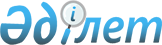 Әкімдіктің кейбір қаулыларының күші жойылды деп тану туралыҚостанай облысы әкімдігінің 2020 жылғы 5 маусымдағы № 195 қаулысы. Қостанай облысының Әділет департаментінде 2020 жылғы 9 маусымда № 9253 болып тіркелді
      "Құқықтық актілер туралы" 2016 жылғы 6 сәуірдегі Қазақстан Республикасының Заңына, "Ардагерлер туралы" 2020 жылғы 6 мамырдағы Қазақстан Республикасының Заңына сәйкес Қостанай облысының әкімдігі ҚАУЛЫ ЕТЕДІ:
      1. Мыналардың:
      1) Қостанай облысы әкімдігінің "Азаматтардың жекелеген санаттарын әлеуметтік қорғау бойынша қосымша шара туралы" 2009 жылғы 30 желтоқсандағы № 491 қаулысының (2010 жылғы 19 ақпанда "Қостанай таңы" газетінде жарияланған, Нормативтік құқықтық актілерді мемлекеттік тіркеу тізілімінде № 3703 болып тіркелген);
      2) Қостанай облысы әкімдігінің "Әкімдіктің 2009 жылғы 30 желтоқсандағы № 491 "Азаматтардың жекелеген санаттарын әлеуметтік қорғау бойынша қосымша шара туралы" қаулысына толықтырулар енгізу туралы" 2012 жылғы 26 наурыздағы № 140 қаулысының (2012 жылғы 20 сәуірде "Қостанай таңы" газетінде жарияланған, Нормативтік құқықтық актілерді мемлекеттік тіркеу тізілімінде № 3799 болып тіркелген) күші жойылды деп танылсын.
      2. "Қостанай облысы әкімдігінің жұмыспен қамтуды үйлестіру және әлеуметтік бағдарламалар басқармасы" мемлекеттік мекемесі Қазақстан Республикасының заңнамасында белгіленген тәртіпте:
      1) осы қаулының аумақтық әділет органында мемлекеттік тіркелуін;
      2) осы қаулыны ресми жарияланғанынан кейін Қостанай облысы әкімдігінің интернет-ресурсында орналастырылуын қамтамасыз етсін.
      3. Осы қаулының орындалуын бақылау Қостанай облысы әкімінің жетекшілік ететін орынбасарына жүктелсін.
      4. Осы қаулы алғашқы ресми жарияланған күнінен кейін күнтізбелік он күн өткен соң қолданысқа енгізіледі.
					© 2012. Қазақстан Республикасы Әділет министрлігінің «Қазақстан Республикасының Заңнама және құқықтық ақпарат институты» ШЖҚ РМК
				
      Қостанай облысының әкімі 

А. Мухамбетов
